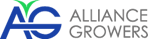 ALLIANCE GROWERS CORP.NEWS RELEASEALLIANCE GROWERS CORP. ANNOUNCES SHARES FOR DEBT SETTLEMENTSAugust 5, 2016 – Vancouver, B.C. – Alliance Growers Corp. (CSE: ACG) (the “Company”) announces that, pursuant to the director and advisory services agreements and consulting agreements entered into with each of its three directors and its three advisors, together with services agreements with its CFO, its CEO and certain consulting contracts, whereby the Company agreed to pay fees plus issue common shares for each month of service to the aforementioned parties, the Company will issue an aggregate of 630,000 common shares of the Company at a deemed price of $0.05 per share. For more information please contact:Dennis Petke President and CEOTel: 778-331-4266DennisPetke@alliancegrowers.com 